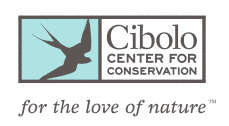 CIBOLO SUMMER CAMPField Archery Instructor Application -- Seasonal (Ages 18) Name: 
Your Email:  
Home Phone:  
Your Cell Phone:  
Street Address:  
City:  
State:  
Zip:  
Age:
Birthday: 
T-shirt size: I have a valid lifeguard certification: yes or no. Essay Questions (no answer is an automatic rejection of your application) 
Why do you think it is important for children to have outdoor experiences and be comfortable in nature?  
Why do you want to be a Field Archery Instructor? Do you have previous archery experience?Have you ever worked as an archery instructor before in a nature preserve/open field before?If you were working with a group of youth, how would you promote mutual respect and acceptance of everyone? Describe a time you worked with a team. What was your role? What was successful and what was challenging about the experience? How do you feel you relate to conserving nature and how can you bring this to the Cibolo Summer Camp experience? 
References: Please submit two non-family references to be considered. 
First Reference Contact InformationReference Name:  
Reference Email:  
Reference Phone:Relationship to Reference: (example: teacher, coach.)  Second Reference Contact InformationReference Name:  
Reference Email:  
Reference Phone: Relationship to Reference: (example: teacher, coach.)  Scheduling: This position is Tuesday- Friday. Please select the weeks you are available. Weeks: Nature Camp June 8- to June 11- 8:30am-2pm  June 15 to June 18- 8:30am-2pm  June 22 to June 25- 8:30am-2pm  No Camp June 28 to July 2July 6-July 9- 8:30am-2pm  July 13-July 16- 8:30am-2pm  July 20 to July 23- 8:30am-2pm  July 27 to July 30- 8:30am-2pm  August 3 to August 6- 8:30am-2pm  Art Camp June 8- to June 11- 1pm-4:30pm June 15 to June 18- 1pm-4:30pmJune 22 to June 25- - 1pm-4:30pmNo Camp June 28 to July 2July 6-July 9- Noon-4:30pmJuly 13-July 16- Noon-4:30pm July 20 to July 23- Noon-4:30pmJuly 27 to July 30- Noon-4:30pmAugust 3 to August 6- Noon-4:30pm